Hiralal Mazumdar Memorial College for WomenExtension lectures organised by Department of EDUCATION  2019-2020SESSION:   July 2019-June 2020DEPARTMENT: EducationCORRESPONDING PHOTOS WITH EVENT NAME: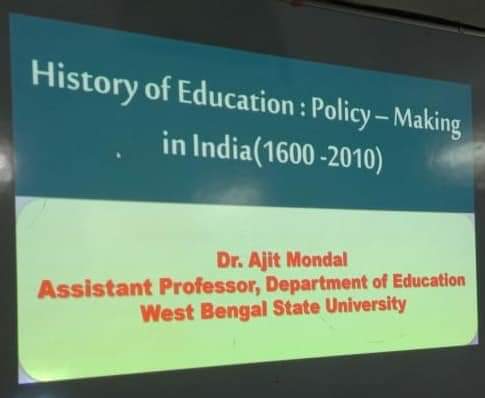 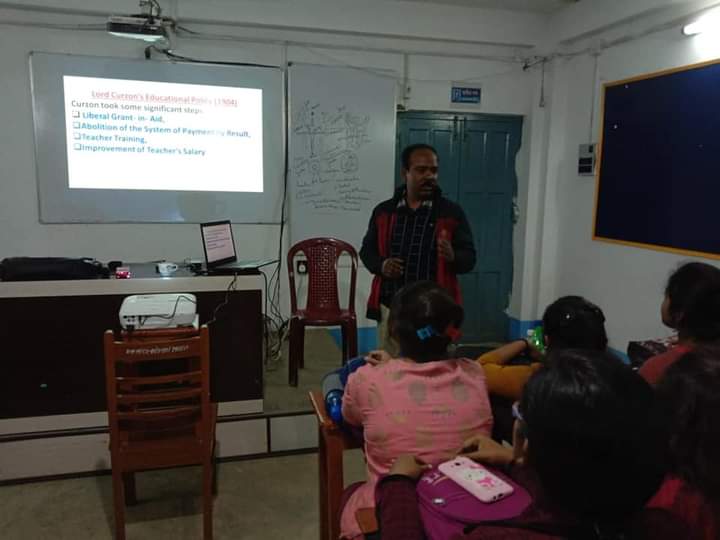 Extension lecture on "History of Education: Policy Making in India (1600-2010)" (held on 11-02-2020)EVENT NAMEDATENO.OF PARTICIPANTSDESCRIPTIONExtension lecture on "History of Education: Policy Making in India (1600-2010)"11-02-202040 (Approx.)Delivered by Dr. Ajit Mondal, Assistant Professor, WBSU